Blankett vid lån av narkotikaklassade läkemedelLån föregås av telefonsamtal där mottagande sjuksköterskas namn anges.Utlämnaren bekräftar riktigheten med sin namnteckning och RSid på rekvisitionen.När läkemedlet överlämnas till den rekvirerande avdelningen kontrollerar ansvarigsjuksköterska att läkemedel och utlåningsblankett överensstämmer, kontrollerar budets e-tjänstekort samt signerar riktigheten.Både utlånande enhet och lånande enhet ska dokumentera samt arkivera var sin del av utlåningsblanketten 15 år i läkemedelsförrådet. Blanketten förvaras i en pärm eller tillsammans med förbrukningsjournalen för narkotika. -----------------------------------------------------------------------------------------------------------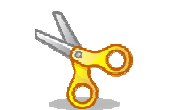 Blankett vid lån av narkotikaklassade läkemedel 	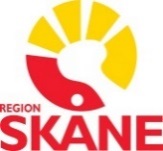 Lån föregås av telefonsamtal där mottagande sjuksköterskas namn anges.Utlämnaren bekräftar riktigheten med sin namnteckning och RSid på rekvisitionen.När läkemedlet överlämnas till den rekvirerande avdelningen kontrollerar ansvarigsjuksköterska att läkemedel och utlåningsblankett överensstämmer, kontrollerar budets e-tjänstekort samt signerar riktigheten.Både utlånande enhet och lånande enhet ska dokumentera samt arkivera var sin del av utlåningsblanketten 15 år i läkemedelsförrådet. Blanketten förvaras i en pärm eller tillsammans med förbrukningsjournalen för narkotika. PreparatStyrkaAntal (förtydliga med bokstäver)Från avdUtlämnare – sskNamnteckning+ RSidÅr-mån-dag- klockslagTill avdMottagare- sskNamnteckning+ RSidMottagare- Bud Namnteckning+ RSidÅr-mån-dag- klockslagKontroll av mottagarens e-tjänstekort utförd av utlämnande sjuksköterskaUtlämnare – sskNamnteckning+ RSidÅr-mån-dag- klockslagPreparatStyrkaAntal (förtydliga med bokstäver)Från avdUtlämnare – sskNamnteckning+ RSidÅr-mån-dag- klockslagTill avdMottagare-sskNamnteckning+ RSidBud Namnteckning+ RSidÅr-mån-dag- klockslagKontroll av mottagarens e-tjänstekort utförd av utlämnande sjuksköterskaUtlämnare – sskNamnteckning+ RSidÅr-mån-dag- klockslag